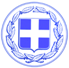                       Κως, 16 Ιανουαρίου 2018ΔΕΛΤΙΟ ΤΥΠΟΥΘΕΜΑ : “Δύο νέα και σύγχρονα απορριμματοφόρα στο Δήμο Κω.”Οι μεγάλες αλλαγές στο μοντέλο της υπηρεσίας καθαριότητας του Δήμου Κω περιλαμβάνουν και την ανανέωση του στόλου των απορριμματοφόρων.Χθες παραλήφθηκαν και θα τεθούν άμεσα σε κυκλοφορία τα δύο νέα και σύγχρονα απορριμματοφόρα του Δήμου Κω, CRV 2000 Standard.Η υπηρεσία καθαριότητας θα δίνει πλέον με καλύτερους όρους τη μάχη για μια Καθαρή Κω, σε συνδυασμό με τις μεγάλες αλλαγές και τις νέες καινοτομίες που θα τεθούν σε εφαρμογή.Πρόκειται για οχήματα που έχουν τη δυνατότητα εκκένωσης όλων των κάδων, όπως :-Δίτροχων, από 120L έως 360L-Τετράτροχων με επίπεδο καπάκι, από 660L έως 1100L-Τετράτροχων με καμπυλωτό καπάκι, έως 1300LΠαράλληλα πληρούν όλες τις προϋποθέσεις ασφαλείας για το προσωπικό, όπως:-CE εγκεκριμένο από το Σουηδικό Ινστιτούτο Μηχανολογικών Εφαρμογών (SMP).-Κυκλώματα σχεδιασμένα βάσει Ευρωπαϊκών προδιαγραφών ασφαλείας.-Μηχανισμό αυτόματης ασφάλισης οπίσθιας θύρας, μηχανισμούς συμπίεσης και εκκένωσης σχεδιασμένες, ώστε να αποφεύγεται η προσέγγιση του εργάτη σε αυτούς.-Λειτουργία εκκένωσης ελεγχόμενη από χειριστήριο της καμπίνας και λειτουργία κλεισίματος της οπίσθιας θύρας που απαιτεί χρήση και των δύο χειρών του εργάτη για μέγιστη ασφάλεια.Σταδιακά προχωρά η αντικατάσταση και άλλων πεπαλαιωμένων απορριμματοφόρων με νέα και σύγχρονα.Γραφείο Τύπου Δήμου Κω